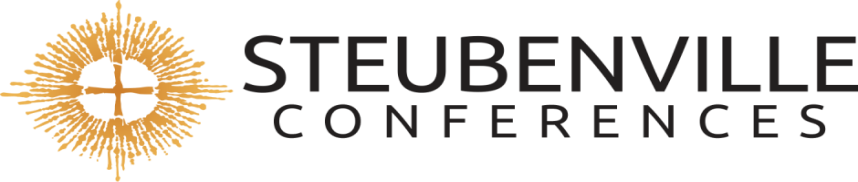 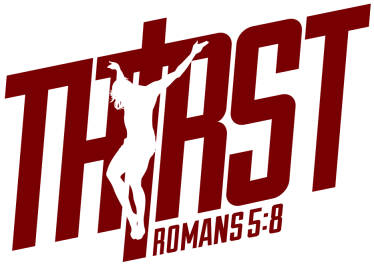 2016 Youth Conference Schedule Steubenville Northwest*Times are subject to slight changes.*Friday 1:30-4:00 – Registration (Gonzaga University – Hemmingson Center Rotunda)4:30-6:00 – Dinner (Gonzaga University – The COG in Hemmingson Center)5:45 – Main Venue Doors Open/Marketplace Open6:45-10:00 – General Session (to include keynote and Eucharistic Adoration)10:00-11:15 – Small Groups/Reconciliation/ Marketplace OpenSaturday6:30-8:00 – Breakfast (The COG in Hemmingson Center)7:30 – Main Venue Doors Open 8:30-10:45 – General Session (to include Saturday daily Mass)11:15-12:15 – Men’s/Women’s Sessions12:15 – Lunch12:45-2:30 - Small Groups/Reconciliation/ Marketplace Open1:00-1:45 – Workshop for Seniors & Graduated Seniors  (Room 100A)2:30-3:15 – Round of Workshops 3:45-4:30 – Round of Workshops 4:30-6:30 – Small Groups/Reconciliation/Marketplace Open4:45 – Dinner6:45-9:45 – General Session (to include keynote and Eucharistic Holy Hour & Procession)9:45-11:15 – Small Groups/Reconciliation/ Marketplace OpenSunday6:30-8:00 – Breakfast (The COG)/Key Return (Hemmingson Center)7:30 – Main Venue Doors Open 8:30-10:30 – General Session (to include keynote)10:30-12:00 – Closing Mass  12:00 – Pre-Ordered Lunch-to-Go (if ordered)12:00-1:30 – Key Return (Hemmingson Center)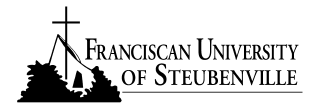 